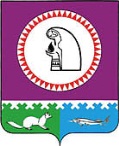 Об утверждении Положения "Об автомобильныхдорогах общего  пользования местного значения  и осуществлении  дорожной деятельности на территории муниципального образованиягородское поселение Октябрьское»С целью осуществления дорожной деятельности в отношении автомобильных дорог местного значения на территории муниципального образования городское поселение Октябрьское, в соответствии с Федеральными Законами от 06.10.2003 № 131-ФЗ «Об общих принципах организации местного самоуправления в Российской Федерации» и от 08.11.2007 № 257-ФЗ «Об автомобильных дорогах  и о дорожной деятельности в Российской Федерации и о внесении изменений в отдельные законодательные акты Российской Федерации», на основании Приказа Министерства Транспорта Российской Федерации,  от 07.02.2007 № 16 «Об утверждении правил присвоения  автомобильным дорогам идентификационных номеров», Общероссийского классификатора объектов административно - территориального деления ОК 019-95, утвержденного Постановлением Госстандарта Российской Федерации от 31.07.1995 № 413, руководствуясь  Уставом муниципального образования городское поселение Октябрьское:Утвердить Положение об автомобильных дорогах общего пользования местного значения и осуществлении дорожной деятельности на территории муниципального образования городское поселение Октябрьское,  согласно приложения.Настоящее постановление опубликовать в газете «Октябрьские Вести» и разместить на официальном сайте в сети Интернет adminoktpos.ru.Постановление вступает в силу со дня его официального опубликования.Контроль за выполнением постановления возложить на заместителя главы администрации поселения по вопросам жизнеобеспечения, вопросам ГО и ЧС, технического обеспечения деятельности администрации Фролова Владимира Геральдовича.Глава городского поселения Октябрьское								П.К. КашаповПриложение к постановлению администрации городского поселения Октябрьскоеот 15 марта 2013 года № 66Положениеоб автомобильных дорогах общего пользования местного значения  и осуществлении дорожной деятельности на территории муниципального образования городское поселение ОктябрьскоеОбщие положенияНастоящее Положение разработано в соответствии с  Федеральным законом от 06.10.2003 № 131 «Об общих принципах организации местного самоуправления в Российской Федерации», во исполнение  Федерального закона  от 08.11.2007 №257-ФЗ «Об автомобильных  дорогах и о дорожной деятельности в Российской Федерации и о внесении  изменений в отдельные законодательные акты Российской Федерации»,  с Уставом муниципального образования городское поселение Октябрьское.Положение не регулирует отношения по содержанию и строительству автомобильных дорог общего пользования, искусственных сооружений на них и транспортных инженерных сооружений, находящихся в федеральной собственности или собственности Ханты-Мансийского автономного округа - Югры, либо расположенных вне границ муниципального образования городское поселение Октябрьское (далее –поселение).Автомобильные дороги являются составной частью транспортной системы поселения и предназначены для обеспечения потребности в автомобильных перевозках и связанных с ними услуг на территории поселения.В целях настоящего положения применяются следующие основные понятия и их определенияАвтомобильная дорога  - объект транспортной инфраструктуры, предназначенный для движения транспортных средств и включающий в себя земельные участки в границах полосы отвода автомобильной дороги и расположенные на них или под ними конструктивные элементы (дорожное полотно, дорожное покрытие и подобные элементы) и дорожные сооружения, являющиеся ее технологической частью, - защитные дорожные сооружения, искусственные дорожные сооружения, производственные объекты, элементы обустройства автомобильных дорог;Дорожные сооружения - конструктивные элементы дороги (земляное полотно, проезжая часть и др.), искусственные сооружения (мосты, путепроводы, эстакады, тоннели и др.), а также иные сооружения, необходимые для сохранности, содержания и нормального функционирования автомобильной дороги;Органы управления в сфере дорожного хозяйства – администрация поселения;Дорожная деятельность - деятельность по проектированию, строительству, реконструкции, капитальному ремонту, ремонту и содержанию автомобильных дорог;  Дорожные работы - комплекс работ по строительству, реконструкции, ремонту и содержанию автомобильной дороги;Дорожное хозяйство - производственно-хозяйственный комплекс, включающий автомобильные дороги, дорожные сооружения, и иное имущество необходимое для их функционирования;Реконструкция автомобильной дороги - комплекс работ, при выполнении которых осуществляется изменение параметров автомобильной дороги, ее участков, ведущее к изменению класса и (или) категории автомобильной дороги либо влекущее за собой изменение границы полосы отвода автомобильной дороги;Капитальный ремонт автомобильной дороги - комплекс работ по замене и (или) восстановлению конструктивных элементов автомобильной дороги, дорожных сооружений и (или) их частей, выполнение которых осуществляется в пределах установленных допустимых значений и технических характеристик класса и категории автомобильной дороги и при выполнении которых затрагиваются конструктивные и иные характеристики надежности и безопасности автомобильной дороги и не изменяются границы полосы отвода автомобильной дороги;Ремонт автомобильной дороги - комплекс работ по восстановлению транспортно-эксплуатационных характеристик автомобильной дороги, при выполнении которых не затрагиваются конструктивные и иные характеристики надежности и безопасности автомобильной дороги;Содержание автомобильной дороги - комплекс работ по поддержанию надлежащего технического состояния автомобильной дороги, оценке ее технического состояния, а также по организации и обеспечению безопасности дорожного движения;Технические средства организации дорожногодвижения - светофоры, дорожные знаки и указатели, дорожная разметка, направляющие, ограждающие и другие устройства, устанавливаемые на автомобильных дорогах для регулирования дорожного движения;Полоса отвода - земля, занимаемая автомобильной дорогой с учетом проектного резерва ее расширения, а также сооружениями, защитными лесонасаждениями, устройствами, необходимыми для ремонта и содержания автомобильной дороги;Порядок установления и использования полос отвода автомобильных дорог местного значения устанавливается администрацией  поселения.В  границах полосы отвода автомобильной дороги запрещено:выполнение работ, не связанных со строительством, с реконструкцией, капитальным ремонтом, ремонтом и содержанием автомобильной дороги, а также с размещением объектов дорожного сервиса;размещение зданий, строений, сооружений и других объектов, не предназначенных для обслуживания автомобильной дороги, ее строительства, реконструкции, капитального ремонта, ремонта и содержания и не относящихся к объектам дорожного сервиса;распашка земельных участков, покос травы, осуществление рубок и повреждение лесных насаждений и иных многолетних насаждений, снятие дерна и выемка грунта, за исключением работ по содержанию полосы отвода автомобильной дороги или ремонту автомобильной дороги, ее участков;выпас животных, а также их прогон через автомобильные дороги в не специально установленных местах, согласованных с администрацией поселения;установка рекламных конструкций, не соответствующих требованиям технических регламентов и (или) нормативным правовым актам о безопасности дорожного движения;установка информационных щитов и указателей, не имеющих отношения к обеспечению безопасности дорожного движения или осуществлению дорожной деятельности.Принципы осуществления деятельности в сфере дорожного хозяйства на территории поселения.Настоящим Положением определяются основы организационно-правового, финансового, материально-технического содержания и строительства автомобильных дорог общего пользования, мостов и иных транспортных инженерных сооружений поселения, за исключением автомобильных дорог общего пользования, мостов и иных транспортных инженерных сооружений федерального и регионального значения.Учет автомобильных дорог общего пользования, искусственных сооружений на них (включая осуществляемый в установленном законом порядке технический учет) и транспортных инженерных сооружений, утверждение их перечней осуществляется администрацией поселения в лице уполномоченного органа.Уполномоченный орган администрации поселения ежегодно формирует предложения по содержанию и строительству автомобильных дорог общего пользования, искусственных сооружений на них и транспортных инженерных сооружений и вносит их на рассмотрение Совета депутатов поселения в установленном порядке и в установленные сроки.При разработке и утверждении планов по содержанию и строительству автомобильных дорог общего пользования, искусственных сооружений на них и транспортных инженерных сооружений на очередной финансовый период приоритетным направлением финансирования являются работы по их содержанию.Уполномоченный орган администрации поселения организует выполнение работ по содержанию автомобильных дорог общего пользования, искусственных сооружений на них и транспортных инженерных сооружений посредством размещения муниципального заказа на выполнение работ для муниципальных нужд поселения, в пределах, выделенных в бюджете поселения средств.Деятельность в сфере дорожного хозяйства осуществляется на основе следующих принципов:планирования развития сети автомобильных дорог;обеспечения приоритета содержания и ремонта автомобильных дорог в целях создания безопасных условий дорожного движения;обеспечения надежности эксплуатации автомобильных дорог на основе применения единых технических норм и стандартов при осуществлении дорожных работ;обеспечения пользователей информацией об автомобильных дорогах и условиях дорожного движения.Автомобильные дороги в зависимости от их значения подразделяются на:автомобильные дороги местного значения.Автомобильные дороги в зависимости от вида разрешенного использования подразделяются на автомобильные дороги общего пользования и необщего пользования.Автомобильными дорогами общего пользования местного значения поселения являются автомобильные дороги общего пользования в границах населенного пункта (внутрипоселковые).К дорогам необщего пользования местного значения относятся автомобильные дороги, находящиеся в  собственности, владении или пользовании администрации поселения, муниципальных предприятий или учреждений, используемые ими исключительно для обеспечения собственных нужд либо муниципальных нужд. При этом расположение такой дороги (в пределах поселения или нет) уже не имеет принципиального значения.Автомобильные дороги должны иметь идентификационные номера. Автомобильным дорогам местного значения идентификационные номера присваиваются администрацией поселения.К муниципальным автомобильным дорогам относятся улицы, проезды, линии общественного транспорта, дороги местного значения и иные автомобильные дороги, относящиеся к муниципальной собственности и находящиеся в границах поселения.Полномочия администрации поселения в области использования автомобильных дорог и осуществления дорожной деятельности.К полномочиям органов местного самоуправления в области использования автомобильных дорог и осуществления дорожной деятельности относятся:Осуществление контроля за обеспечением сохранности автомобильных дорог местного значения.Разработка основных направлений инвестиционной политики в области развития автомобильных дорог местного значения.Определение методики расчета и максимального размера платы за проезд транспортных средств по платным автомобильным дорогам общего пользования местного значения.Утверждение перечня автомобильных дорог общего пользования местного значения, перечня автомобильных дорог не общего пользования местного значения.Осуществление дорожной деятельности в отношении автомобильных дорог местного значения.Определение размера вреда, причиняемого транспортными средствами, осуществляющими перевозки тяжеловесных грузов, при движении по автомобильным дорогам общего пользования местного значения.Установление стоимости и перечня услуг по присоединению объектов дорожного сервиса к автомобильным дорогам общего пользования местного значения.Использование автомобильных дорог при организации и проведении мероприятий по гражданской обороне, мобилизационной подготовке в соответствии с законодательством Российской Федерации, ликвидация последствий чрезвычайных ситуаций на автомобильных дорогах в соответствии с законодательством Российской Федерации в области защиты населения и территорий от чрезвычайных ситуаций.Информационное обеспечение пользователей автомобильными дорогами общего пользования местного значения.Утверждение нормативов финансовых затрат на капитальный ремонт, ремонт, содержание автомобильных дорог местного значения и правил расчета размера ассигнований местного бюджета на указанные цели. Осуществление иных полномочий, отнесенных настоящим Федеральным законом, другими федеральными законами, законами субъектов Российской Федерации к полномочиям органов местного самоуправления. Управление деятельностью в сфере дорожного хозяйства.Общее руководство деятельностью в сфере дорожного хозяйства в  поселении осуществляется администрацией поселения в соответствии с её компетенцией.В состав имущества автомобильных дорог входит комплекс дорожных сооружений автомобильной дороги, имущество, необходимое для управления дорогой и ее содержания, а также могут входить участки земель, занимаемые автомобильной дорогой.Имущество муниципальных автомобильных дорог, приобретаемое за счет средств бюджета поселения, является его собственностью.Порядок распоряжения имуществом муниципальных автомобильных дорог определяется органами местного самоуправления в соответствии с законодательством Российской Федерации и законодательством Ханты-Мансийского автономного округа - Югры.5. Финансирование строительства, реконструкции, содержания и ремонта автомобильных дорог.5.1. Дорожная деятельность в отношении автомобильных дорог местного значения осуществляется за счет средств  местного бюджета поселения, иных предусмотренных законодательством Российской Федерации источников финансирования, а также средств физических или юридических лиц, в том числе средств, привлеченных в порядке и на условиях, которые предусмотрены законодательством Российской Федерации о концессионных соглашениях.5.2. Финансирование мероприятий по текущему ремонту и содержанию дорог, расположенных в пределах границ поселения, осуществляется на основании региональных и муниципальных целевых (адресных) программ, утвержденных главой местной администрации поселения, в которых предусматривается формирование и размещение муниципального заказа на выполнение работ по текущему ремонту и содержанию дорог местного значения.Расходование средств местного бюджета на текущий ремонт и содержание дорог, расположенных в пределах границ поселения, осуществляется администрацией поселения после заключения муниципального контракта в соответствии с поквартальной росписью расходов бюджета поселения.5.3. Формирование расходов местного бюджета на очередной финансовый год (очередной финансовый год и плановый период) на капитальный ремонт, ремонт и содержание автомобильных дорог местного значения осуществляется в соответствии с правилами расчета размера ассигнований местного бюджета на указанные цели на основании нормативов финансовых затрат на капитальный ремонт, ремонт и содержание автомобильных дорог местного значения с учетом необходимости приведения транспортно-эксплуатационных характеристик автомобильных дорог местного значения в соответствие с требованиями технических регламентов.6. Порядок использования земель, занятых автомобильными дорогами местного значения.Использование земель, занятых автомобильными дорогами, должно соответствовать градостроительным, экологическим требованиям, санитарным и иным нормам, установленным нормативными правовыми актами Российской Федерации и нормативными правовыми актами Ханты-Мансийского автономного округа - Югры.В полосе отвода автомобильной дороги организации, осуществляющие ее ремонт и содержание, имеют право в установленном порядке производить вырубку насаждений, ухудшающих видимость или создающих угрозу безопасности дорожного движения.Порядок устройства коммуникаций и пересечений на муниципальных автомобильных дорогах регулируется нормативными правовыми актами Российской Федерации и нормативными правовыми актами Ханты-Мансийского автономного округа - Югры, стандартами, техническими нормативами.7. Организация работ строительства, реконструкции, содержания и ремонта автомобильных дорог местного значения.7.1. Создание условий для осуществления мероприятий по текущему ремонту и содержанию дорог, расположенных в пределах границ поселения, направлено на решение следующих задач:обеспечение круглогодичного, непрерывного, удобного и безопасного движения транспортных средств и пешеходов по ним;снижение дорожно-транспортного травматизма.7.2. Оценка технического состояния дорог, расположенных в пределах границ поселения, — инвентаризация, составление дефектных ведомостей — производится администрацией поселения, как правило, до утверждения местного бюджета.7.3. К текущему ремонту и содержанию дорог, находящихся в пределах границ поселения, относятся следующие виды работ:обследование и диагностика дорог и дорожных сооружений;скашивание травы и вырубка кустарника на обочинах, откосах и в полосе отвода, валка деревьев-угроз;уборка порубочных остатков;профилактическое содержание, прочистка водопропускных труб малых диаметров, водоотводных канав от мусора, листьев, льда;исправление и замена бортовых камней;устранение мелких деформаций и повреждений (заделка выбоин, просадок и т.п.) для снятия аварийной ситуации в межсезонный период;покраска ограждений;контроль качества работ по содержанию дорог и дорожных сооружений;проектно-изыскательские работы, связанные с ремонтом дорог и дорожных сооружений;ремонт земляного полотна дорог (восстановление изношенных верхних слоев проезжей части с обеспечением требуемой ровности и шероховатости, заделка картами небольших выбоин и просадок, исправления земляного полотна);ремонт дорожных одежд (ликвидация волн и наплывов, усиление дорожных одежд, устройство более совершенных типов покрытий, используя существующие в качестве основания, устройство дорожных одежд вновь в местах подъема, заливка трещин на асфальтобетонных покрытиях и т.п.);ремонт покрытий дорог из щебеночных, гравийных, песчано-щебеночных, песчано-гравийных материалов, в т.ч. восстановление, перемещение проезжей части с полной или частичной заменой основания;ремонт водоотводных и укрепительных сооружений на дорогах и дорожных сооружениях;регулировка крышек колодцев;ремонт водопропускных труб на дорогах;ремонт малых автодорожных мостиков;ремонт защитных сооружений на дорогах;ремонт пешеходных дорожек и тротуаров, в т.ч. их восстановление и перемещение с полной или частичной заменой основания;ремонт элементов обустройства дорог и дорожных сооружений (укрепление обочин, подсыпка и планировка обочин с добавлением нового материала, установка ограждений, ремонт существующих ограждений с заменой элементов и т.п.);контроль качества работ при ремонте дорог и дорожных сооружений;иные мероприятия, не включенные в текущий ремонт и содержание дорог местного значения за счет средств бюджета иного уровня.7.4. Прием выполненных работ по текущему ремонту и содержанию дорог, расположенных в пределах границ поселения, производится комиссией заказчика с привлечением специалистов, осуществляющих технический надзор за проводимыми работами.7.5. Выполненные работы по текущему ремонту и содержанию дорог, расположенных в пределах границ поселения, подлежат учету администрацией в реестре закупок.7.6. Контроль за расходованием денежных средств, направленных на текущий ремонт и содержание дорог, расположенных в пределах границ поселения осуществляется в соответствии с муниципальными правовыми актами.Заключительные положения.Должностные лица за неисполнение либо ненадлежащее исполнение настоящего Положения несут ответственность, установленную действующим законодательством Российской Федерации.Контроль за соблюдением настоящего Положения осуществляется в соответствии с действующим законодательством, Уставом поселения и иными муниципальными правовыми актами поселения.АДМИНИСТРАЦИЯГОРОДСКОГО ПОСЕЛЕНИЯ ОКТЯБРЬСКОЕОктябрьского районаХанты-Мансийского автономного округа - ЮгрыПОСТАНОВЛЕНИЕАДМИНИСТРАЦИЯГОРОДСКОГО ПОСЕЛЕНИЯ ОКТЯБРЬСКОЕОктябрьского районаХанты-Мансийского автономного округа - ЮгрыПОСТАНОВЛЕНИЕАДМИНИСТРАЦИЯГОРОДСКОГО ПОСЕЛЕНИЯ ОКТЯБРЬСКОЕОктябрьского районаХанты-Мансийского автономного округа - ЮгрыПОСТАНОВЛЕНИЕАДМИНИСТРАЦИЯГОРОДСКОГО ПОСЕЛЕНИЯ ОКТЯБРЬСКОЕОктябрьского районаХанты-Мансийского автономного округа - ЮгрыПОСТАНОВЛЕНИЕАДМИНИСТРАЦИЯГОРОДСКОГО ПОСЕЛЕНИЯ ОКТЯБРЬСКОЕОктябрьского районаХанты-Мансийского автономного округа - ЮгрыПОСТАНОВЛЕНИЕАДМИНИСТРАЦИЯГОРОДСКОГО ПОСЕЛЕНИЯ ОКТЯБРЬСКОЕОктябрьского районаХанты-Мансийского автономного округа - ЮгрыПОСТАНОВЛЕНИЕАДМИНИСТРАЦИЯГОРОДСКОГО ПОСЕЛЕНИЯ ОКТЯБРЬСКОЕОктябрьского районаХанты-Мансийского автономного округа - ЮгрыПОСТАНОВЛЕНИЕАДМИНИСТРАЦИЯГОРОДСКОГО ПОСЕЛЕНИЯ ОКТЯБРЬСКОЕОктябрьского районаХанты-Мансийского автономного округа - ЮгрыПОСТАНОВЛЕНИЕАДМИНИСТРАЦИЯГОРОДСКОГО ПОСЕЛЕНИЯ ОКТЯБРЬСКОЕОктябрьского районаХанты-Мансийского автономного округа - ЮгрыПОСТАНОВЛЕНИЕАДМИНИСТРАЦИЯГОРОДСКОГО ПОСЕЛЕНИЯ ОКТЯБРЬСКОЕОктябрьского районаХанты-Мансийского автономного округа - ЮгрыПОСТАНОВЛЕНИЕ«15»марта2013г.№66п.г.т. Октябрьскоеп.г.т. Октябрьскоеп.г.т. Октябрьскоеп.г.т. Октябрьскоеп.г.т. Октябрьскоеп.г.т. Октябрьскоеп.г.т. Октябрьскоеп.г.т. Октябрьскоеп.г.т. Октябрьскоеп.г.т. Октябрьское